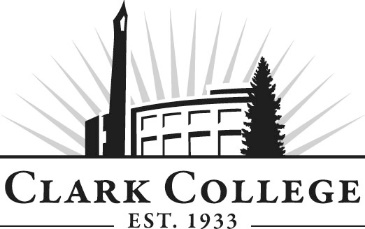 EARLY CHILDHOOD EDUCATION ADVISORY COMMITTEEMeeting MinutesFriday, November 17, 2017   *   11:30 am—1:30 pmOliva Child & Family CenterMembers Present: Jane Lanigan – WSUV – CDP, Debra Shope, Committee Chair, SW Washington Assoc. for Ed. of Young Children; Jennifer Ryder, Children’s Librarian Ft. Vancouver Library; Kristi Baker, SWCCC/ESD 112; Michelle Aguilar, Manager Childcare Aware; Jamie Roderick, PCC faculty.Members Absent: Jacquelyn Keith, Vancouver Library; Allison McLaughlin; Vancouver School District; Kahlea Croft, YMCA of Columbia Willamette; Chrissy Free, Vancouver School District, Andrew Garland-Forshee, Committee Vice Chair, Portland Community College Christyn Dundorf, Early Learning Consultant Group; Darcy Taylor, Department of Early Learning; Monica Bigham; Dominic Paz, Parent Educator PCC, Rashelle Hibbard, Early Learning consultant, Jess Robertson DEL ECAP.Clark College: Sarah Theberge, ECE Curriculum Lead/Faculty in ECE & Family Life; Lora Whitfield, ECE Instructor; Nicole Hopkins, Transitional Studies, Jeanette Clay Transitional Studies Introductions:Approval of previous meeting minutes: As a quorum was not present, the minutes of March 3rd, 2017 will be sent for electronic approval. As of Wednesday, January 24th, 2018 the minutes have been approved. Next meeting date: March 2 2018, 11.30amAnnouncements from the college: The following text is the fall quarter announcements from the Office of Instruction Welcome back to 2017-18 we are excited to be rolling up our sleeves and delving in to the second year of work of our Academic plan. The new “Areas of Study” have been adopted and approved these will provide the framework for organizing the different degree paths for students. The link is HereAdvisory Committees will begin to see how they fit in to the implementation work of Pathways. The goal is to improve rates of completion, transfer and attainment of jobs. The American Association of Community Colleges (ASCC) has developed a model that articulates the implementation process. Advisory members are encouraged to review the model for understanding.Academic plan Goal 6: Infuse the study of Power, Privilege and Inequity throughout the curriculum. Last year advisory members asked why this was happening at Clark. To answer that question, we have been working with the Office of Diversity and Equity to put together some basic information that can help frame the issue for further discussion. Watch for it on meeting agendas.The new McClaskey Culinary Institute (MCI) is open and teaching students this term! The link to information about the program is Here. We are looking forward to being able to provide our advisory members with menu items from the cuisine and baking programs. Clark continues to see enrollment declines, which may have budget impacts. We do not anticipate further program cuts at this time, but cannot rule out the possibility of changes in the future should this trend continue. Your help in letting community members know about the great programs at Clark is appreciated!As programs are taught out, we have terrific Advisory volunteers we hate to lose. Often we need to infuse current committees with new members, and sometimes new programs are developed that will need new advisory committees.  We are working this year on the development of a Master Advisory Committee that will help us with three tasks.Visiting current committees to talk to members and get an idea of how things are working.Planning and hosting annual Advisory event.Reporting to the Board of Trustees every year on the great work of Advisory Committees.Let us know if you are interested by contacting Nic. You can be on two committees, or if you want to step away from your current committee work that is fine too.We also wanted to thank everyone who was able to attend the annual recognition event held on July 13 at the new STEM building. We had beautiful weather, many cold beverages and a great time. We look forward to planning the event next year with our new Master Advisory Committees.We will be undertaking an updated Ethics training at the Spring advisory meetings. The annual Clark College Career fair will be held in May. Advisory Committee members are encouraged to visit the Penguine Jobs site for additional information. Announcement of ECE 2 position, WSUV for BA leader teacher.  This is a position with some tuition support.Nicole and Jeanette Basic Skills Presentation ECE I best. Old transitional studies program model required them to complete entire sequence of courses before entering a program. I-Best allows them to work on basic skills in context to curriculum. Getting credits and grades, team-taught. Basic Ed is 50%, with a core curriculum at 100%. It has been both at 100% at Clark, currently ECE and academic I-best cohort is model. Wrap around support services in and out of the classroom are included. Each cohort has dedicated support class, technology, career services, not a required piece but it is graded and transcripted, does not affect financial aid.  ECE I-best is hybrid some on-line, some lab, done in the evening cohort of 25. Moved to summer 2018, team instruction. [Content areas were shared]. Janette and Monica transition to faculty advisors once they complete I Best, so that students can transition to regular program. Team reaches out through the Pathways Center to outreach to students, as it gets closer to the quarter starts it ramps up. Having conversations with external stakeholders to increase enrollment and let them know that students can get certificate in one quarter. Eligibility for I Best: transitional studies federal requirements, use of CASAS test, reading score of 224. Able to read and write materials of the course when you meet this level. Currently tracking pre- and post, testing levels. Students can take the tests anytime and if not at level can take transitional studies courses to get scores up, at nominal fee or if they can prove need they can take the class free.Get Ready Workshop: includes criminal background check information, TB skin testing, financial aid application all the things students are generally not aware of. Working 1-2 quarters prior to the quarter start is optimal. Required to meet with faculty advisor or transitional studies to meet deadlines and steps for entry. Once they are in the program they are linked to staff and coached, or have resources for support. A lot of deadlines and requirements. Supports examples: Helping to find evening childcare options. Finding financial support to cover the costs of tests (TB and background), by working with the foundation. English language learner supports include helping them through the workshop and supporting on site as needed. Are you connecting with workers currently working but in need of training? This I Best model might be a good option for those workers. Yes, this outreach can happen, this is the purpose of this presentation to share with your organizations. So many students do not have the confidence so this support is vital and it shows in the course success rate. Terrific to see students graduate.Partner by recruiting students Helping get, the right certificates set up at the start for the community need.ECAP designation/rating system requires workers transcripts for qualifications. Even when our org feels that training is appropriate, how do we get him or her qualified, how do we find out what is needed for each person? BA degree and not enough ECE as required.  BA in Human Development how can we get what they need without duplication, in timely way. Would it make sense for them to go to Clark for those ECE credits working toward stackable certs. The courses marked with an ampersand. ECAP says these credits may not always pass muster. Understanding was that this meant they were aligned outcomes and/or generally means that the course is statewide and is recognized.  ECE certificate as option. Course labeling (EDUC vs ECE), may not always give you the right outcomes. The course description will be more illustrative rather than course numbering. Can be confusing, Human Development majors, Child and Family studies majors, need to review all contents for clarity of what each program has.Update on BAS Process: Sarah Theberge explained the Bachelor of Applied Science (BAS) approval process. Currently she is completing Statement of Need, with the decision to focus on Infant and Toddler development. Listed how other colleges are approaching these BAS degrees. ECE with teaching certifications seems to be more common. WSUV has teacher education program and it seemed that there was no need to compete with this, but rather specialize on the earlier end of education. Responding to edits requested, will submit and present to State Board Community and Technical College (SBCTC) in February. Program proposal will be syllabus and course outcomes. Sarah is requesting assistance from members of the group for reviewing courses and there may be stipends available. This would put it in timeline review in fall of 2018 with program enrollment taking place in fall 2019. Sarah asked members to complete survey (looking for more responses), of employer need as requested by the SBCTC.Advisory questioned 100% on-line, when was decision made to do this? Originally, it was thought this was optimal, as it would allow program to reach people who could not access this specialty. While on line was favored in second place, students selected hybrid model as preferred when surveyed. For those across the state who needed the ECE infant toddler focus. If provided to state programs are required to provide evidence and surveys for the entire state. What is the modality will need to be addressed. We may need to step back from that idea and revisit issue when we are building the program proposal. Also, need to address students in the gorge who cannot travel in winter. Want to focus more on the geography locally rather than statewide. Discussion of how the fully on-line program at WSUV that would be competitive with this proposal. Suggestion to collaborate in similar ways to Nursing with the BAS. Having an AAS degree and an ECE certification that is recognized by the state at the BA level. Human development with focus in ECE so this becomes the same degree at WSUV. Recommendation to review the curriculum of the current on-line programs at WSUV. Sarah shared the desire to meet with WSUV in person, so that issues can be addressed. Advisory member supported as in-person degree, still sees the need and requested time to meet and discuss one on one. Some discussion of offer the program as an evening cohort or daytime schedule. BASAM at Clark has been more successful as a night program. Differences of programs, access for students, content and hybrid models where students attend two days a month with on-line options, labs etc. faculty is very open to options. Question regarding general education courses at the 300 & 400 level. Those are not required for the BAS – all general education courses can be done in AAS level, but can high-level generals education classes can be provided at Clark for BAS.  Leadership skills to be included in the program? There is a need for employees to get the degree but to have the leaderships skills needed for higher-level positions. Administration of Early Learning programs is offered in the spring every year, it is a common course and part of the stackable certificates. EC 115 as a social science distribution. Discussion of whether this would be accepted at four-year institution has not been resolved. For the DTA within the AA degree, it would be accepted. Is a reciprocal agreement required? No, it seems that amending the DTA articulation agreements would be appropriate. Always full, always a waiting list, two sections are taught. Provides options for ECE students and gets more students knowledgeable about children in general. Advisory committee did not vote but provided support for the idea.January Advocacy training announcement. Advisory member to send information electronically.Meeting adjourned. Minutes prepared (from recording) by C.Sherick